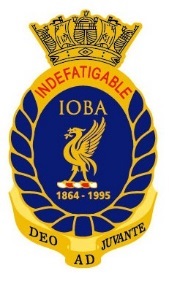 INDEFATIGABLE 1864 – 1995OLD BOYS ASSOCIATION 1983 – 2018General Data Protection Regulations – Indefatigable Old Boy’s AssociationThe law relating to Data Protection changed on 25th May 2018 with the introduction of the General Data Protection Regulations (GDPR.  The privacy notice attached summarises the ways in which the Indefatigable Old Boys Association (IOBA) manage the information that we hold about you, how we use it and your rights in relation to it.Kind Regards,IOBA CommitteePRIVACY NOTICEAs the Committee who manages the Indefatigable Old Boys Association (IOBA) holds certain information about you (personal data) which we need to administer the IOBA.The following key ways in which we deal with is information is below.What personal data do we hold?The types of data we hold and process include:Contact details, including Name, Address, Telephone Numbers and Email Addresses are held on a database on a computer which password protected.Bank Account details to administer membershipPhotographs and FilmWhat will we do with your personal data?We will use this personal data to manage the membership of IOBA and to send you the annual newsletter.  We will also use photographs and film to use on our official web page for historical purposes.We will provide personal details to 3rd party organisations to manage official engagements. We will never release any of your personal details we hold, to third parties without your expressed written permission.What is the legal basis for our use of your personal data?The legal basis for our use of your personal data will generally be the following:to process your personal data to satisfy our legal obligations as the Committee of the IOBA.We need to process your personal data for the legitimate interests of the Committee and managing the IOBA.In the event of a lawful Court order, or Lawful officers requiring us to release information, we will always uphold our policy of total confidentiality, while adhering to British Law.How long will we hold your personal data?We will only keep your personal data for as long as we need to manage your membership in the IOBA.  In practice, this means that your personal data will be retained for a long as you are a member of the IOBA and 3 years after your membership has been cancelled for statistical purposes.Your rightsYou have the right to access and obtain a copy of the personal data that the IOBA hold about you and ask us to correct your personal data if there are any errors or out of date. You can obtain further information about your rights from the Information Commissioner’s Office at: www.ico.org.uk or via their telephone helpline (0303 123 1113).Contacting the IOBA CommitteeIf you would like to access any of the information we hold about you or have any concerns regarding the way we have processed your information then please contact the IOBA:Vice Chairman and Archive Secretary – 07703454495General Secretary – 07850545589Treasurer & Membership Secretary – 07912693655Full details can be found on our official web site: http://indeoba.c4242423.myzen.co.uk/contact-us/